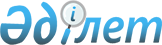 Жоғары және жоғары оқу орнынан кейінгі білімі бар кадрларды даярлауға 2023-2027 оқу жылдарына арналған мемлекеттік білім беру тапсырысын бекіту туралыАстана қаласы әкімдігінің 2023 жылғы 19 маусымдағы № 107-1221 қаулысы. Астана қаласының Әділет департаментінде 2023 жылғы 21 маусымда № 1344-01 болып тіркелді.
      "Қазақстан Республикасындағы жергілікті мемлекеттік басқару және өзін-өзі басқару туралы" Қазақстан Республикасы Заңы 27-бабы 1-тармағының 15) тармақшасына, "Білім туралы" Қазақстан Республикасы Заңы 6-бабы 3-тармағының 7) тармақшасына және 62-бабының 5-тармағына сәйкес Астана қаласының әкімдігі ҚАУЛЫ ЕТЕДІ:
      1. Жоғары және жоғары оқу орнынан кейінгі білімі бар кадрларды даярлаудың 2023–2027 оқу жылдарына арналған мемлекеттік білім беру тапсырысы осы қаулының қосымшасына сәйкес бекітілсін.
      2. "Астана қаласының Білім басқармасы" мемлекеттік мекемесінің басшысы Қазақстан Республикасының заңнамасында белгіленген тәртіпте:
      1) осы қаулының Астана қаласының Әділет департаментінде мемлекеттік тіркелуін;
      2) осы қаулының ресми жарияланғаннан кейін Астана қаласы әкімдігінің интернет-ресурсында орналастырылуын қамтамасыз етсін.
      3. Осы қаулының орындалуын бақылау жетекшілік ететін Астана қаласы әкімінің орынбасарына жүктелсін.
      4. Осы қаулы оның алғашқы ресми жарияланған күнінен кейін күнтізбелік он күн өткен соң қолданысқа енгізіледі. Жоғары және жоғары оқу орнынан кейінгі бiлiмi бар кадрларды даярлауға 2023–2027 оқу жылына арналған мемлекеттiк бiлiм беру тапсырысы (жергілікті бюджет есебінен)
      Ескерту. Қосымша жаңа редакцияда - Астана қаласы әкімдігінің 20.03.2024 № 107-1133 (алғашқы ресми жарияланған күнінен кейін күнтізбелік он күн өткен соң қолданысқа енгізіледі) қаулысымен.
					© 2012. Қазақстан Республикасы Әділет министрлігінің «Қазақстан Республикасының Заңнама және құқықтық ақпарат институты» ШЖҚ РМК
				
      Астана қаласының әкімі 

Ж. Қасымбек
Астана қаласы әкімдігінің
2023 жылғы 19 маусымдағы
№ 107-1221 қаулысына
қосымша
Р/с№
Даярлау бағытының коды және сыныпталуы
Білім беру бағдарламасының коды және тобының атауы
2023–2027 оқу жылдарына арналған мемлекеттік білім беру тапсырысының көлемі
Оқу жылы ішінде бір студентті оқытуға жұмсалатын орташа шығыстар (теңге)
Оқу жылы ішінде бір студентті оқытуға жұмсалатын орташа шығыстар (теңге)
Р/с№
Даярлау бағытының коды және сыныпталуы
Білім беру бағдарламасының коды және тобының атауы
2023–2027 оқу жылдарына арналған мемлекеттік білім беру тапсырысының көлемі
ерекше мәртебесі бар жоғары және (немесе) жоғары оқу орнынан кейінгі білім беру ұйымдары
басқа жоғары және (немесе) жоғары оқу орнынан кейінгі білім беру ұйымдары
1
2
3
4
5
6
6B01 Педагогикалық ғылымдар
6B01 Педагогикалық ғылымдар
6B01 Педагогикалық ғылымдар
6B01 Педагогикалық ғылымдар
6B01 Педагогикалық ғылымдар
6B01 Педагогикалық ғылымдар
1.
6В011 Педагогика және психология
В001 Педагогика және психология
50
1 139 200
1 008 100
2.
6В013 Пәндік мамандандырылма ған мұғалімдерді даярлау
В003 Бастауышта оқыту педагогикасы мен әдістемесі
24
1 139 200
1 008 100
3.
6В014 Пәндік мамандандырылған мұғалімдерді даярлау
В005 Дене шынықтыру мұғалімдерін даярлау
20
1 139 200
1 008 100
4.
6В015 Жаратылыстану пәндері бойынша мұғалімдер даярлау
В009 Математика мұғалімдерін даярлау
80
1 139 200
1 008 100
4.
6В015 Жаратылыстану пәндері бойынша мұғалімдер даярлау
В010 Физика мұғалімдерін даярлау
45
1 139 200
1 008 100
4.
6В015 Жаратылыстану пәндері бойынша мұғалімдер даярлау
В011 Информатика мұғалімдерін даярлау
40
1 139 200
1 008 100
4.
6В015 Жаратылыстану пәндері бойынша мұғалімдер даярлау
В012 Химия мұғалімдерін даярлау
40
1 139 200
1 008 100
4.
6В015 Жаратылыстану пәндері бойынша мұғалімдер даярлау
В013 Биология мұғалімдерін даярлау
40
1 139 200
1 008 100
4.
6В015 Жаратылыстану пәндері бойынша мұғалімдер даярлау
В014 География мұғалімдерін даярлау
45
1 139 200
1 008 100
5.
6В016 Гуманитарлық пәндер бойынша мұғалімдер даярлау
В015 Гуманитарлық пәндер мұғалімдерін даярлау
40
1 139 200
1 008 100
1
2
3
4
5
6
6.
6В017 Тілдер және әдебиет бойынша мұғалімдерді даярлау
В017 Орыс тілі мен әдебиеті мұғалімдерін даярлау
38
1 139 200
1 008 100
6.
6В017 Тілдер және әдебиет бойынша мұғалімдерді даярлау
В018 Шет тілі мұғалімдерін даярлау
436
1 139 200
1 008 100
6.
6В017 Тілдер және әдебиет бойынша мұғалімдерді даярлау
6В019 Арнайы педагогика
130
1 139 200
1 008 100
6B02 Өнер және гуманитарлық ғылымдар
6B02 Өнер және гуманитарлық ғылымдар
6B02 Өнер және гуманитарлық ғылымдар
6B02 Өнер және гуманитарлық ғылымдар
6B02 Өнер және гуманитарлық ғылымдар
6B02 Өнер және гуманитарлық ғылымдар
7.
6В022 Гуманитарлық ғылымдар
В033 Дінтану және теология
34
1 209 300
1 055 900
7М02 Өнер және гуманитарлық ғылымдар
7М02 Өнер және гуманитарлық ғылымдар
7М02 Өнер және гуманитарлық ғылымдар
7М02 Өнер және гуманитарлық ғылымдар
7М02 Өнер және гуманитарлық ғылымдар
7М02 Өнер және гуманитарлық ғылымдар
8.
7M022 Гуманитарлық ғылымдар
М051 Дінтану және теология
4
747 300
454 900
8.
7M022 Гуманитарлық ғылымдар
М052 Исламтану
2
747 300
454 900
7R01 Денсаулық сақтау (медицина)
7R01 Денсаулық сақтау (медицина)
7R01 Денсаулық сақтау (медицина)
7R01 Денсаулық сақтау (медицина)
7R01 Денсаулық сақтау (медицина)
7R01 Денсаулық сақтау (медицина)
9.
7R011 Денсаулық сақтау (медицина)
Ересектер мен балалардың акушериясы және гинекологиясы
3
-
1 811 300
9.
7R011 Денсаулық сақтау (медицина)
Ересектердің аллергологиясы мен иммунологиясы
4
-
1 811 300
9.
7R011 Денсаулық сақтау (медицина)
Ересектер мен балалардың ангиохирургиясы
2
-
1 811 300
9.
7R011 Денсаулық сақтау (медицина)
Ересектер мен балалардың анестезиологиясы мен реаниматологиясы
11
-
1 811 300
9.
7R011 Денсаулық сақтау (медицина)
Ересектер мен балалардың гастроэнтерологиясы
4
-
1 811 300
9.
7R011 Денсаулық сақтау (медицина)
Ересектердің гематологиясы
1
-
1 811 300
9.
7R011 Денсаулық сақтау (медицина)
Ересектер мен балалардың инфекциялық аурулары
5
-
1 811 300
9.
7R011 Денсаулық сақтау (медицина)
Ересектер мен балалардың кардиологиясы
4
-
1 811 300
9.
7R011 Денсаулық сақтау (медицина)
Ересектер мен балалардың нейрохирургиясы
7
-
1 811 300
9.
7R011 Денсаулық сақтау (медицина)
Неонатология
1
-
1 811 300
9.
7R011 Денсаулық сақтау (медицина)
Ересектер мен балалардың нефрологиясы
3
-
1 811 300
9.
7R011 Денсаулық сақтау (медицина)
Ересектердің онкологиясы
5
-
1 811 300
1
2
3
4
5
6
Ересектер мен балалардың травматология-ортопедиясы
4
-
1 811 300
Ересектердің урологиясы
5
-
1 811 300
Терапия
12
-
1 811 300
Балалардың пульмонологиясы
1
-
1 811 300
Ересектердің эндокринологиясы
5
1 811 300
Қалпына келтіру реабилитолог дәрігері
1
1 811 300
Жалпы хирургия
12
-
1 811 300
Ересектер мен балалардың жақ сүйек-бет хирургиясы
2
1 811 300
Педиатрия
15
1 811 300
Ересектер мен балалардың оториноларингологиясы
11
1 811 300
Ересектер мен балалардың невропатологиясы
1
1 811 300
Ересектер мен балалардың психиатриясы
4
1 811 300
Отбасылық медицина
5
1 811 300
Ересектер мен балалардың кардиохирургиясы
3
1 811 300
Барлығы: 1199
Барлығы: 1199
Барлығы: 1199
Барлығы: 1199
Барлығы: 1199